К А Р А Р                                                                      ПОСТАНОВЛЕНИЕ        21 март 2022 й.	                            № 09		          21 март 2022 г.Об отмене постановлений администрации сельского поселения Старотумбагушевский сельсовет муниципального района Шаранский  район Республики Башкортостан       В связи с приведением муниципальных правовых актов в соответствие с действующим законодательством, руководствуясь статьей 7 Федерального закона от 06 октября 2003 года № 131-ФЗ «Об общих принципах организации местного самоуправления в Российской Федерации», Уставом сельского поселения Старотумбагушевский сельсовет муниципального района Шаранский район Республики Башкортостан, ПОСТАНОВЛЯЮ:1. Отменить постановление администрации сельского поселения Старотумбагушевский сельсовет муниципального района Шаранский  район Республики Башкортостан от 26 февраля 2018 года № 11  «Об утверждении административного регламента по осуществлению муниципального жилищного контроля». 2. Опубликовать настоящее постановление в установленном порядке.3. Настоящее постановление вступает в силу со дня его официального опубликования.4. Контроль за исполнением настоящего постановления оставляю за собой.
И.о. главы  сельского поселения                                   М.М. ТимерхановБашкортостан РеспубликаһыныңШаран районымуниципаль районыныңИске Томбағош  ауыл советыауыл биләмәһе ХакимиәтеҮҙәк урамы, 14-се йорт, Иске Томбағош  ауылыШаран районы Башкортостан Республикаһының 452636Тел.(34769) 2-47-19, e-mail:sttumbs@yandex.ruwww. tumbagush.ru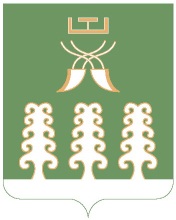 Администрация сельского поселенияСтаротумбагушевский сельсоветмуниципального районаШаранский районРеспублики Башкортостанул. Центральная, д.14 д. Старотумбагушево                             Шаранского района Республики Башкортостан, 452636Тел.(34769) 2-47-19, e-mail:sttumbs@yandex.ru,www.tumbagush.ru